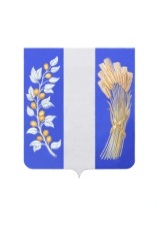 АДМИНИСТРАЦИЯ МУНИЦИПАЛЬНОГО ОБРАЗОВАНИЯ «БИЧУРСКИЙ РАЙОН» РЕСПУБЛИКИ БУРЯТИЯБУРЯАД УЛАСАЙ «БЭШҮҮРЭЙ АЙМАГ» ГЭҺЭН НЮТАГАЙ ЗАСАГАЙ БАЙГУУЛАМЖЫН ЗАХИРГААНРАСПОРЯЖЕНИЕ11 октября 2023 года                                                                                         № 430-рс. БичураО внесении изменений в распоряжение Администрации муниципального образования «Бичурский район» Республики Бурятия  от 16.09.2022 № 355-р «О Комиссии Администрации муниципального образования «Бичурский район» Республики Бурятия по соблюдению требований к служебному поведению муниципальных служащих и урегулированию конфликта интересовВ целях приведения муниципальных нормативных правовых актов в соответствие с федеральным законодательством, на основании  представления прокурора Бичурского района от 08.09.2023 № 02-20-20-2023/Прдп230-23-20810009 приказываю:Внести в распоряжение Администрации муниципального образования «Бичурский район» Республики Бурятия  от 16.09.2022 № 355-р «О Комиссии Администрации муниципального образования «Бичурский район» Республики Бурятия по соблюдению требований к служебному поведению муниципальных служащих и урегулированию конфликта интересов» следующие изменения:В пункте 11 Положения о Комиссии Администрации муниципального образования «Бичурский район» Республики Бурятия по соблюдению требований к служебному поведению муниципальных служащих и урегулированию конфликта интересов слова «не менее половины» заменить словами «не менее двух третей».Опубликовать (обнародовать) настоящее распоряжение в районной газете  «Бичурский хлебороб», на информационных стендах Администрации МО «Бичурский район» РБ и разместить на официальном сайте муниципального образования «Бичурский район» в сети Интернет.Настоящее распоряжение вступает в силу со дня его официального опубликования.Контроль за исполнением настоящего распоряжения возложить на Председателя Комитета муниципальной службы и правового обеспечения Администрации МО «Бичурский район» РБ Перелыгину А.А.Глава МО «Бичурский район» РБ                                                                В.В. Смолин__________________________________________________________________Проект представлен юридическим отделомисп.: Лизунов А.М., тел: 89644091932/доб. 419Лист согласованияк проекту постановления Администрации МО «Бичурский район» РБ «О внесении изменений в распоряжение Администрации муниципального образования «Бичурский район» Республики Бурятия  от 16.09.2022 № 355-р «О Комиссии Администрации муниципального образования «Бичурский район» Республики Бурятия по соблюдению требований к служебному поведению муниципальных служащих и урегулированию конфликта интересов»№ п/пДолжность, ФИОЗамечанияПодпись1.Начальник юридического отдела Комитета муниципальной службы и правового обеспечения Администрации МО «Бичурский район» РБ Полякова Т.Ф.2.Главный специалист сектора по кадровой работе Комитета муниципальной службы и правового обеспечения Администрации МО «Бичурский район» РБ Тюрюханова Н.А.